Дата: 22. 12.2020г.Группа: 17- ТО-1дНаименование дисциплины: ПиБДДТема: Особое требование для водителей тихоходных транспортных средств.Как правильно определить безопасную дистанциюКаждый автовладелец перед получением прав непременно проходит обучение в автошколе, дающее ему знания о правилах движения и об основных нюансах вождения. Сюда относится и необходимость соблюдать дистанцию на дороге, чтобы не создавалось аварийных ситуаций, при которых одна машина врезается в другую.Понятие безопасной дистанции в ПДДВ ПДД несоблюдение дистанции приравнивается к довольно незначительному нарушению, причем оно указывается в п. 9.10 и п. 10.1.9. Расположение транспортных средств на проезжей части9.10. Водитель должен соблюдать такую дистанцию до движущегося впереди транспортного средства, которая позволила бы избежать столкновения, а также необходимый боковой интервал, обеспечивающий безопасность движения.Но при этом все равно нарушителю придется уплатить определенную денежную сумму в виде штрафа.К чему приводит банальное несоблюдение дистанции и скоростного режима, смотрите в этом видео:10. Скорость движения10.1. Водитель должен вести транспортное средство со скоростью, не превышающей установленного ограничения, учитывая при этом интенсивность движения, особенности и состояние транспортного средства и груза, дорожные и метеорологические условия, в частности видимость в направлении движения. Скорость должна обеспечивать водителю возможность постоянного контроля за движением транспортного средства для выполнения требований Правил.При возникновении опасности для движения, которую водитель в состоянии обнаружить, он должен принять возможные меры к снижению скорости вплоть до остановки транспортного средства.Важно! Безопасная дистанция представлена определенным расстоянием, оставляемым между двумя движущимися автомобилями в одном направлении и по одной полосе.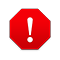 Соблюдение такой дистанции позволяет предотвратить возможное столкновение, если впереди движущаяся машина резко затормозит. Отсутствуют точные цифры, которыми можно было бы описать такую дистанцию, поэтому она определяется самостоятельно каждым водителем.Для этого учитываются некоторые параметры:тип и марка автомобиля;мощность транспортного средства;скорость, с которой тормозит машина;имеющиеся погодные условия;скорость, с которой двигается автомобиль;качество установленной на машину резины.Важно! Стандартно при хорошей погоде автомобилю средней мощности потребуется примерно 3 метра для экстренного торможения.Рекомендованные дистанции.Какие рекомендуемые дистанции должны соблюдаться при разной погодеЧтобы иметь возможность заблаговременно затормозить, непременно должна соблюдаться оптимальная дистанция, которая зависит в первую очередь от погодных условий.Поэтому водителями учитываются определенные особенности:при наличии гололедицы на дороге расстояние межу машинами должно быть примерно 4 м;увеличивается расстояние для грузовиков, которым требуется намного больше времени по сравнению с легковыми авто для торможения;при сниженной видимости обязательно увеличивается расстояние, поэтому оно составляет так же примерно от 4 до 5 м.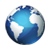 На некоторых участках дороги устанавливаются специальные знаки, обладающие номером 3.16, на которых указывается оптимальная дистанция между машинами, поэтому во время движения рекомендуется придерживаться данного значения, чтобы двигаться по правилам и не попасть в аварию.Обычно устанавливаются данные знаки на сложной дороге, где имеются многочисленные изгибы.Как определить виновника ДТПЕсли на одной полосе столкнулось две машины, которые двигались при этом в одном направлении, то практически всегда является виновником водитель второго автомобиля.Как правильно измерить безопасную дистанцию? Советы для автолюбителей в этом видео:Именно он не смог обеспечить оптимальную безопасную дистанцию с другим авто. При этом неважно, по какой причине впереди движущийся автомобиль резко затормозил.Нередкими являются ситуации, когда виновниками признаются оба автомобилиста, но определить это можно после проведения расследования, так как практически всегда оба участника аварии пытаются оградить себя от обвинений.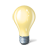 Важно! Для определения виновника оценивается тормозной путь, погодные условия, полученный урон машинами, наличие знаков и разметки, а также множество других факторов, позволяющих выявить виновника.Когда выписывается штраф, и какие пункты нарушаютсяДанное нарушение трудно зафиксировать, но оно создает опасность на дороге, так как нередко выступает причиной ДТП.Штраф выписывается уже после аварии, причем обычно она возникает рядом с пешеходными переходами, на светофорах и в других местах, где иногда водители прибегают к резкому торможению.Нарушение связано с пунктами ПДД:10.1 – неправильный выбор скорости;9.10 – несоблюдение дистанции.Поэтому водители должны придерживаться оптимального скоростного режима и следить за тем, чтобы при резком торможении впереди движущейся машины они смогли остановить свое транспортное средство без аварии.Чтобы держать правильную дистанцию, нужно знать из чего складывается остановочный путь. Фото: z23.d.sdska.ruСумма штрафаПо ст. 12.15 КоАП размер штрафа в 2017 году составляет 1,5 тыс. руб.Статья 12.15. Нарушение правил расположения транспортного средства на проезжей части дороги, встречного разъезда или обгона 1. Нарушение правил расположения транспортного средства на проезжей части дороги, встречного разъезда, а равно движение по обочинам или пересечение организованной транспортной или пешей колонны либо занятие места в ней -в лечет наложение административного штрафа в размере одной тысячи пятисот рублей.Такая же сумма взимается за движение по обочине или при встречном разъезде. Также такой штраф налагается на водителей, не соблюдающих боковую дистанцию или пересекающих колонну из транспортных средств или пешеходов.Когда не выписывается штраф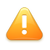 Не имеется возможность выписывать штраф, если не было аварии, отсутствует дополнительная разметка, а также нет четкого видео или фото фиксации расстояния, имеющегося между транспортными средствами.Не выписывается такой штраф, если авария произошла в ситуации, когда одна из машин была припаркована.Какой штраф за нарушение правил парковки или парковку в неразрешенных местах? Смотрите по ссылке.Важно! Штраф за такое нарушение выписывается только после аварии, в которой участвовало два движущихся автомобиля.Какие конфликтные ситуации могут возникнутьК наиболее частым спорам относится ситуация, когда водители тонируют стоп-сигналы, располагающиеся сзади машины. Автомобилисты, движущиеся сзади, могут просто не увидеть, что авто впереди тормозит, но все равно они будут виновниками ДТП.Можно только потребовать от инспекторов ГИБДД наложить штраф за тонировку.Если же впереди движущаяся машина ехала на зимней резине без соответствующего знака, то если это доказать в суде, то штраф может быть разделен между двумя автовладельцами поровну.Таким образом, каждый автовладелец должен соблюдать дистанцию во время движения, чтобы обеспечить безопасность передвижения и предотвратить возможность попадания в дорожное происшествие.  Вопросы:1. Обгон запрещен?2. Что такое тихоходное транспортное средство?3. Что такое безопасная дистанция и безопасный боковой интервал?                     Преподаватель___________Эбиев Д.У.Конец формы